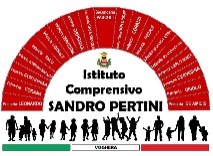 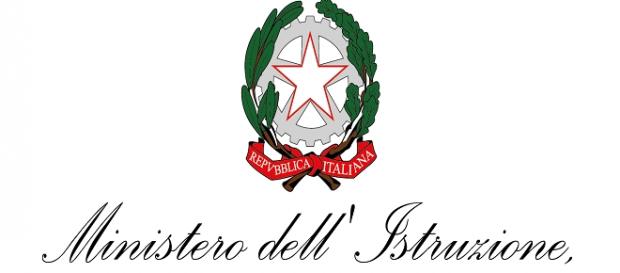 ISTITUTO COMPRENSIVO SANDRO PERTINIVia Marsala 13 – 27058 Voghera (PV) Tel. 0383- 41371      C.F. 95032770182Email:   pvic826009@istruzione.it –  PEC: pvic826009@pec.istruzione.itSito web:www.icsandropertinivoghera.edu.it – COD. UNIV. UFFICIO UF1EN5OGGETTO: VIAGGIO ISTRUZIONE/VISITA GUIDATA / USCITA DIDATTICA  CON USO DI MEZZI DI TRASPORTO – USCITA SUL TERRITORIORICHIESTA DI AUTORIZZAZIONEI sottoscritti insegnanti, della scuola dell’infanzia/primaria/sec. I grado _____________________________chiedono l’autorizzazione ad effettuare la visita guidata di seguito descritta.Meta/e della visita (dettagliare eventuali spostamenti durante la giornata specificando gli orari) ___________________________________________________________________________________________________________________________________________________________________________________________________________________________________________________________________________________________________________________________________________________________________________________________________________________________________________________Data ________________________   classe/i interessata/e ________________________________________Mezzo/i di trasporto ______________________________________________________________________Partenza dalla scuola ore ____________ (tenere presente tempo per controlli automezzi)Rientro a scuola ____________________ (considerando il tempo previsto per il viaggio)Programma dettagliato dell’uscita ___________________________________________________________ _____________________________________________________________________________________________________________________________________________________________________________________________________________________________________________________________________Motivazioni didattico / educative __________________________________________________________________________________________________________________________________________________________________________________________________________________________________________Nominativo insegnanti accompagnatori _____________________________________________________________________________________________________________________________________________Nominativo eventuali genitori_______________________________________________________________TOT. ALUNNI PARTECIPANTI____________	di cui diversamente abili___________Numero insegnanti di sostegno_______I richiedenti, inoltre, assicurano:di aver acquisito il CONSENSO SCRITTO degli esercenti la potestà familiare di averli adeguatamente informati circa gli scopi e le modalità dell’iniziativa;di aver predisposto ogni accorgimento per garantire la sicurezza e l’incolumità degli alunni;di aver preso visione del REGOLAMENTO dell’I.C. per la programmazione e l’effettuazione delle visite guidate e dei viaggi d’istruzione;di accertarsi che tutti gli accompagnatori non docenti siano regolarmente autorizzati;di garantire una attenta e assidua vigilanza degli alunni in ogni momento della visita; di informare, a visita conclusa, il Dirigente Scolastico degli eventuali inconvenienti verificatisi nel corso della visita stessa;di aver predisposto il seguente programma alternativo di emergenza nel caso di impossibilità di effettuare la visita programmata una volta raggiunta la località_______________________________________________________________________________________________________________                __________________________________________________________________________________________________________ li_________________FIRME DEI DOCENTI ACCOMPAGNATORI_______________________________________	_______________________________________________________________________________	_______________________________________________________________________________	_______________________________________________________________________________	________________________________________________________________________________	_________________________________________IL DIRIGENTE SCOLASTICOVISTA la richiesta di cui sopra;VISTA la delibera del Collegio Docenti del ______________________VISTA la delibera del Consiglio d’ Istituto  del ___________________VISTA la normativa vigente in materia di visite guidate e di viaggi d’istruzioneVISTA la documentazione prodotta					AUTORIZZAl’effettuazione della visita guidata descritta nel presente modello.________________________ lì, __________________								IL DIRIGENTE SCOLASTICO							            Dott.ssa Maria Teresa Lopez							__________________________________